LIITTYMISILMOITUS 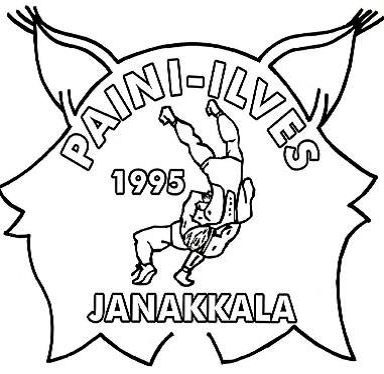 Janakkalan Paini-Ilves ry:n jäseneksi Päiväys ________		Jäsen/jäsenet 					Syntymäaika Isä		____________________			____________________Äiti		____________________			____________________Lapset 		____________________			____________________		____________________			____________________		____________________			____________________	 	____________________			____________________		____________________			____________________		____________________			____________________		____________________			____________________Osoite 		________________________________________________________ 						________________________________________________________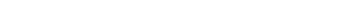 Sähköposti	________________________________________________________
Puhelin	________________________________________________________
Maksu (rasti ruutuun)   Jäsenmaksu 80€   Perhejäsenmaksu 100€ Allekirjoitus 	_____________________________________Seura pitää jäsenistään sääntöjenmukaista jäsenrekisteriä, jonka tietoja ei luovuteta ilman asianosaisten lupaa ulkopuoliseen käyttöön.
Seuran pankkitilin tunnus FI75 5078 0820 0394 57 